Приложение №2к постановлению территориальной избирательной комиссии Западнодвинского районаот 22 июня 2020 года   № 90/643-4Графическое изображение схемы многомандатных избирательных округов для проведения выборов депутатов Думы Западнодвинского муниципального округа Тверской области первого созыва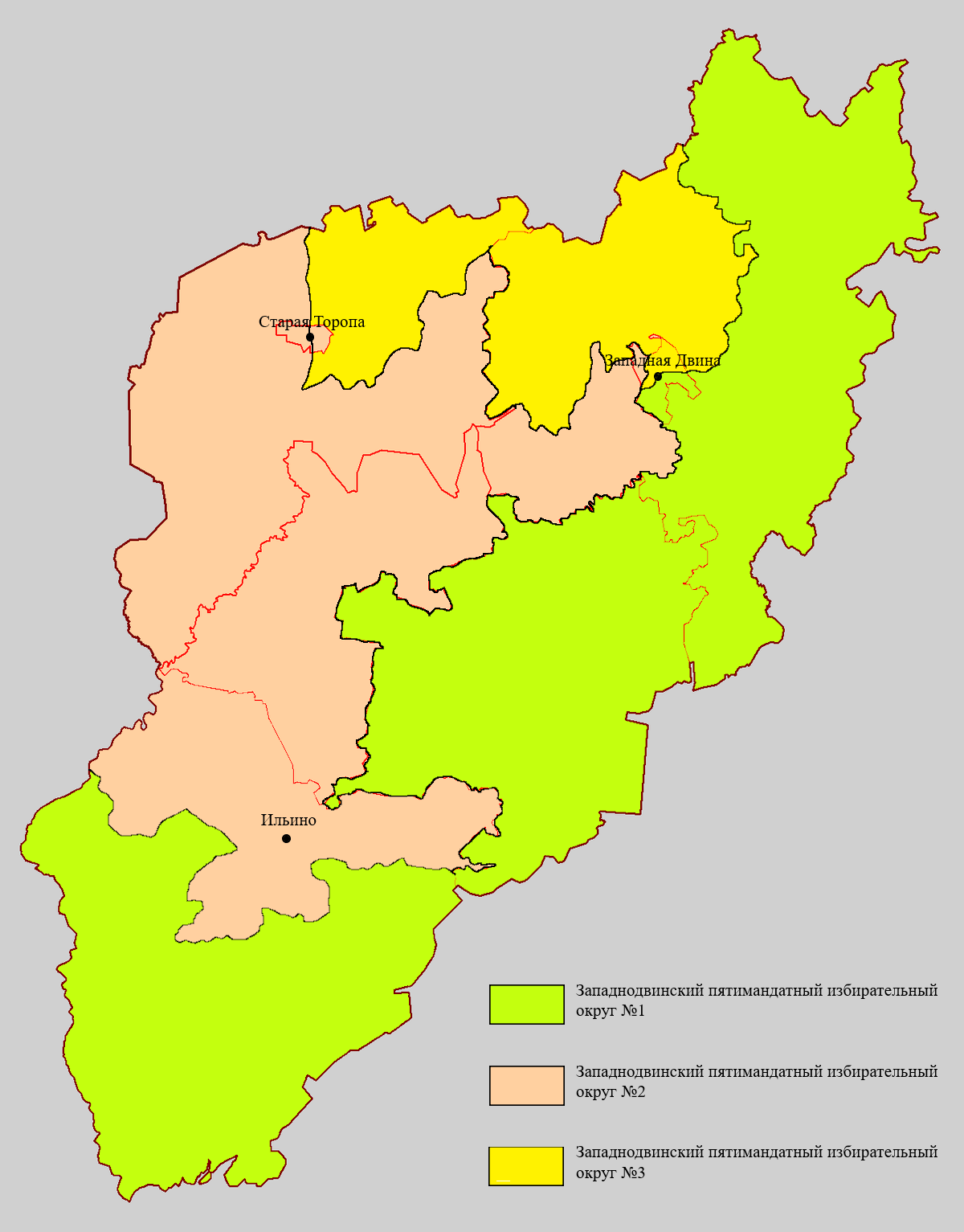 